SLJ - 14. 5. 2020 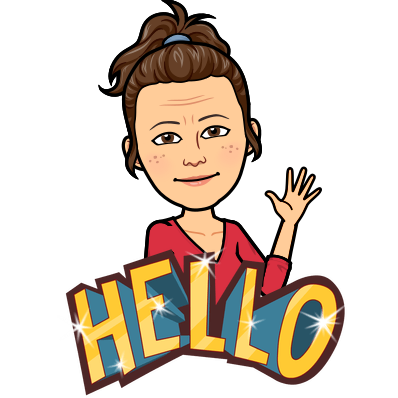 Pozdravljen/-a!Danes in jutri boš s pomočjo DZ utrjeval/-a svoje znanje jezikovnih vsebin.Za 1. skupino pa na koncu navodil sledijo še rešitve torkovih nalog.Pa kar veselo na delo.Danes boš rešil/-a naloge na str. 141-143.Ko končaš z  nalogami, si jih prosim preglej s pomočjo rešitev.https://www.devetletka.net/gradiva/slovenscina/9Učiteljica MartinaREŠITVE ZA 1. SKUPINO: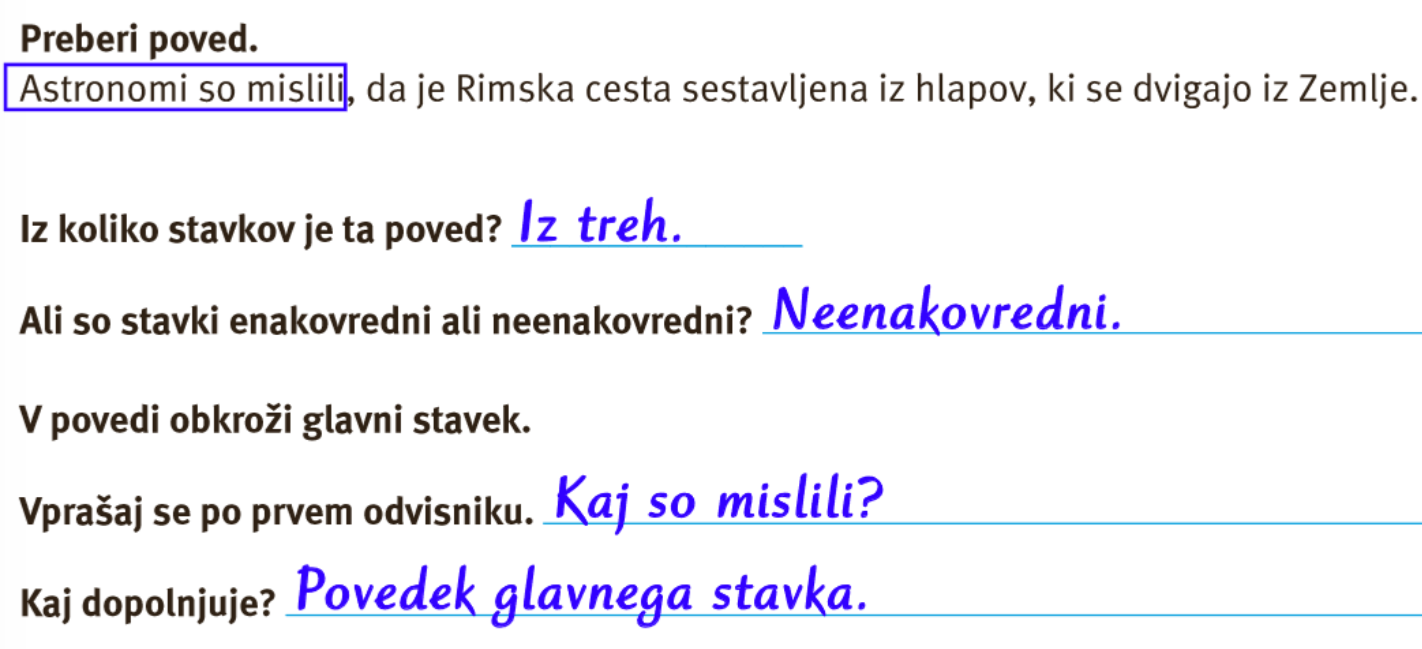 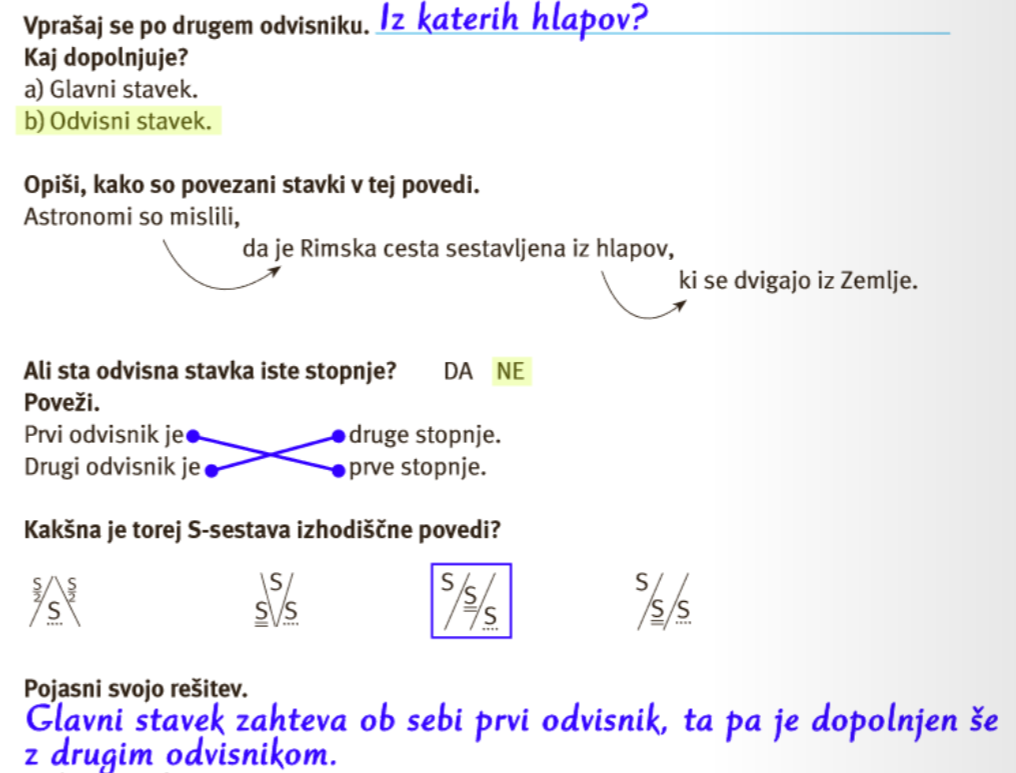 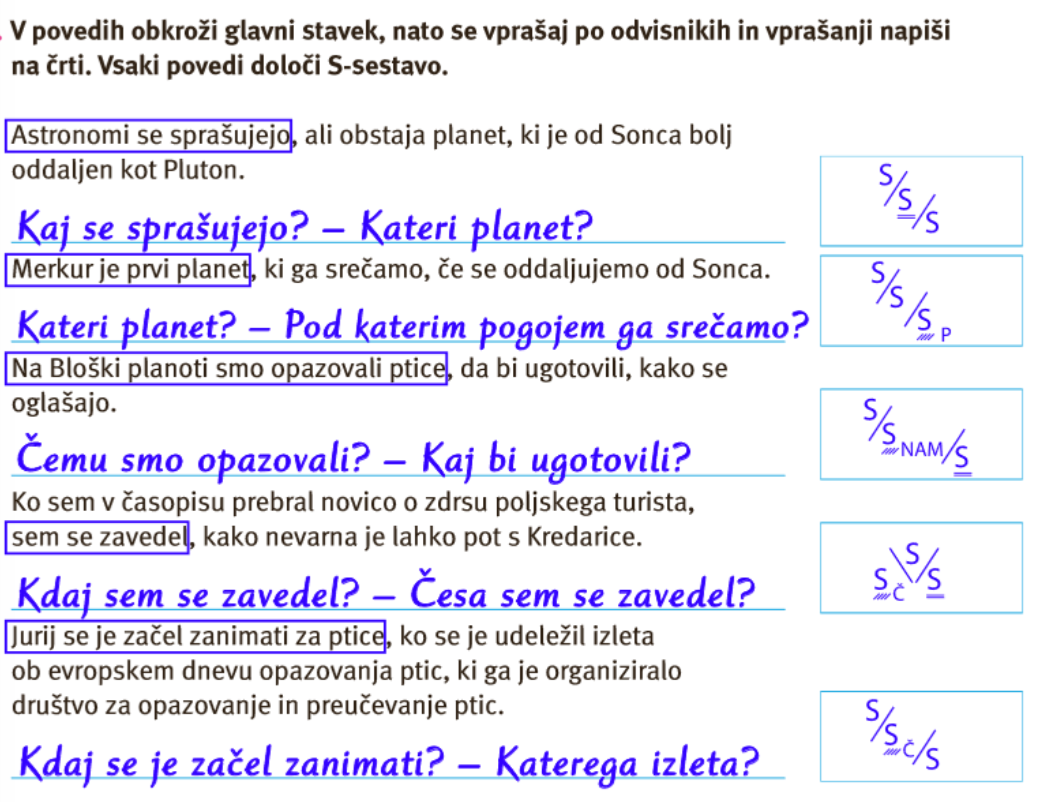 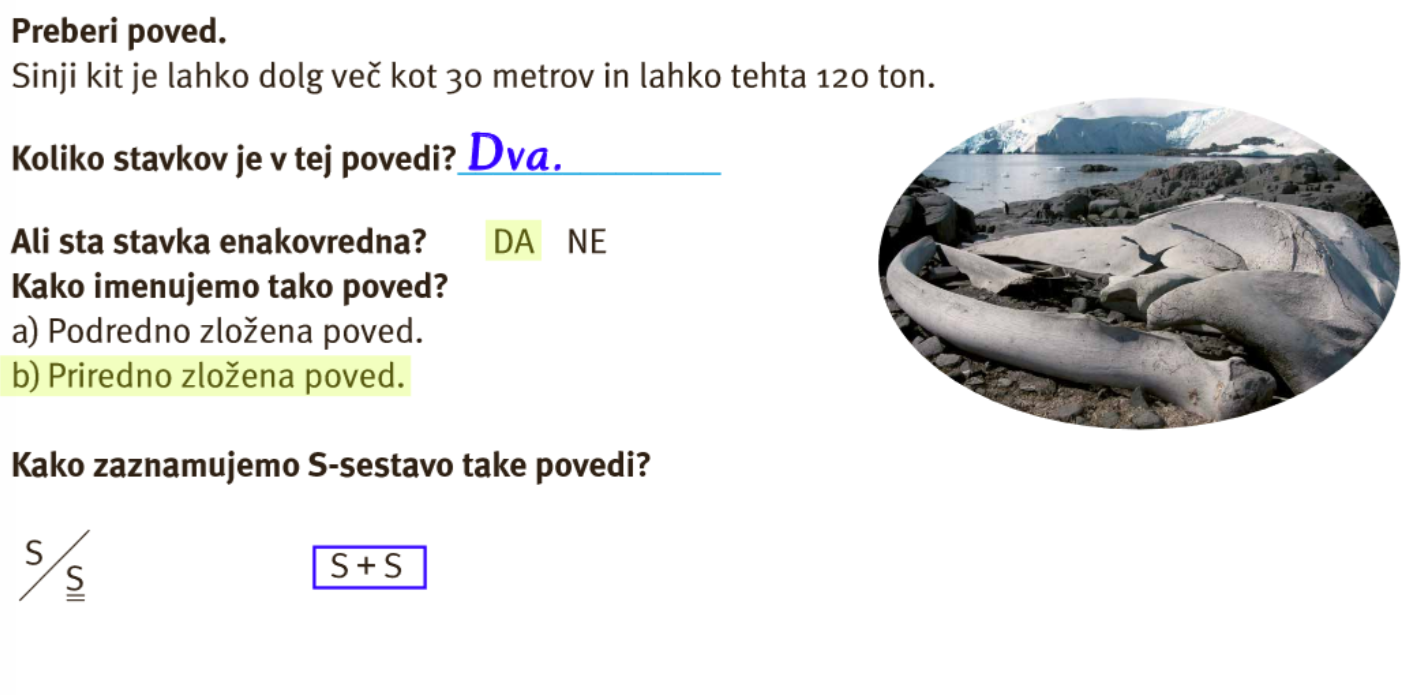 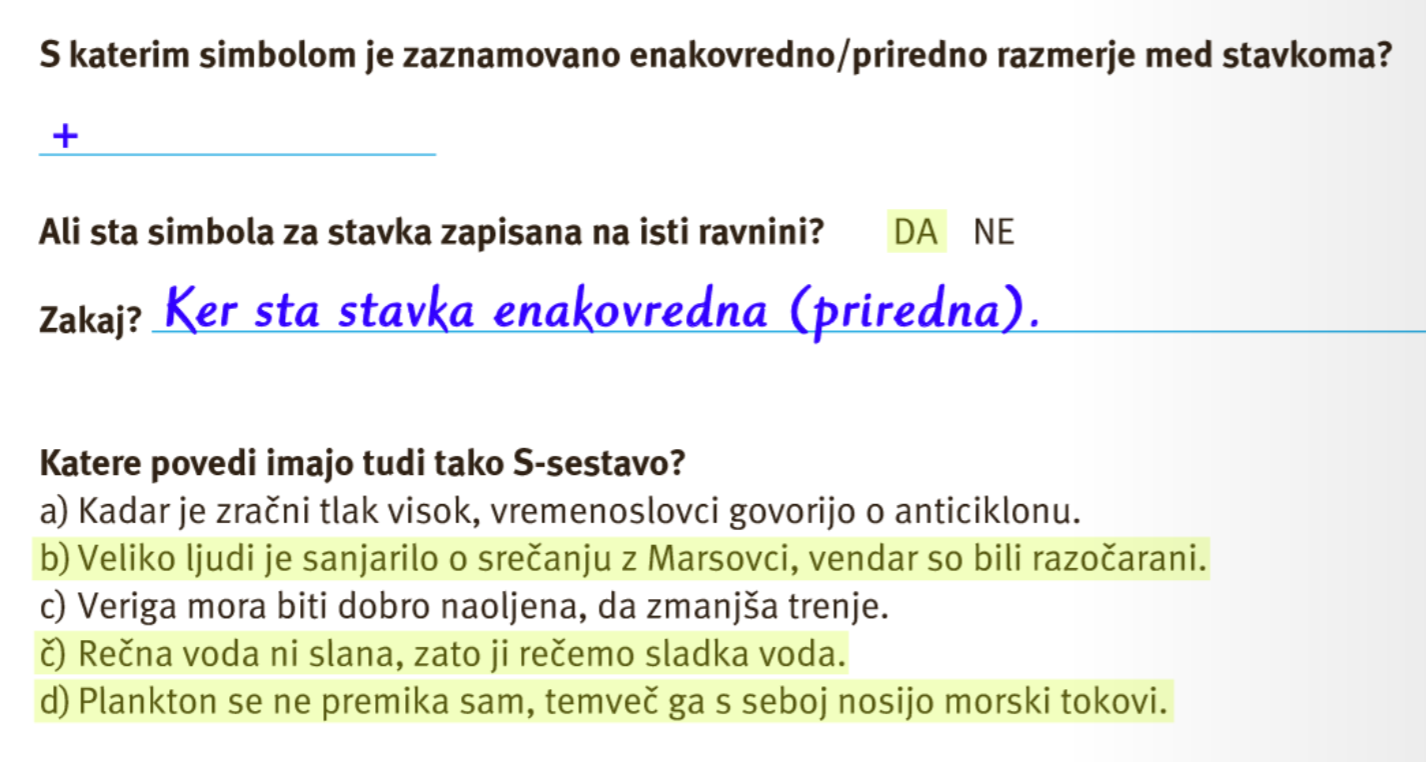 